Федеральное государственное бюджетное образовательное учреждение высшего образования «Тамбовский государственный технический университет»Юридический институт«Традиции и новации в системе современного права»ПрограммаМеждународной научно-практической конференции, посвященнойМеждународному дню интеллектуальной собственностиТамбов, 25 апреля 2024 г.ОРГАНИЗАТОР КОНФЕРЕНЦИИ:ТАМБОВСКИЙ ГОСУДАРСТВЕННЫЙ ТЕХНИЧЕСКИЙ УНИВЕРСИТЕТ (Россия)ПРИ УЧАСТИИ:МИНИСТЕРСТВА ПРОМЫШЛЕННОСТИ, ТОРГОВЛИ И РАЗВИТИЯ ПРЕДПРИНИМАТЕЛЬСТВА ТАМБОВСКОЙ ОБЛАСТИ,МИНИСТЕРСТВА ЭКОНОМИЧЕСКОЙ И ИНВЕСТИЦИОННОЙ ПОЛИТИКИ ТАМБОВСКОЙ ОБЛАСТИПРЕДСЕДАТЕЛЬ ОРГАНИЗАЦИОННОГО КОМИТЕТА:Дмитрий Юрьевич Муромцевпроректор по научной работе ФГБОУ ВО «Тамбовский государственный технический университет», почетный работник высшего профессионального образования Российской Федерации, профессор, доктор технических наукЗАМЕСТИТЕЛИ ПРЕДСЕДАТЕЛЯ ОРГАНИЗАЦИОННОГО КОМИТЕТА:Елена Евгеньевна Орловадиректор Юридического института ФГБОУ ВО «Тамбовский государственный технический университет», доцент, кандидат юридических наукОТВЕТСТВЕННЫЙ СЕКРЕТАРЬ ОРГАНИЗАЦИОННОГО КОМИТЕТА:Татьяна Михайловна Лаврикзаведующий кафедрой «Гражданское право и процесс», Юридический институт ФГБОУ ВО «Тамбовский государственный технический университет», доцент, кандидат юридических наукЧЛЕНЫ ОРГАНИЗАЦИОННОГО КОМИТЕТА:Искевич Ирина Сергеевна – заведующий кафедрой «Международное право» ФГБОУ ВО «ТГТУ», кандидат юридических наук, доцент;Чернышов Владимир Николаевич – заведующий кафедрой «Уголовное право и прикладная информатика в юриспруденции» ФГБОУ ВО «ТГТУ», доктор технических наук, профессор, лауреат государственной премии Правительства РФ в области науки и техники, заслуженный изобретатель РФ, почетный работник высшей школы РФ;Фролов Сергей Анатольевич – заведующий кафедрой «Теория и история государства и права» ФГБОУ ВО «ТГТУ», кандидат исторических наук, доцент;Никулин Роман Львович – и.о. заведующего кафедрой «Конституционное и административное право» ФГБОУ ВО «ТГТУ», кандидат исторических наук, доцент;Диева Майя Гамидовна – заведующий кафедрой «Безопасность и правопорядок» ФГБОУ ВО «ТГТУ», кандидат юридических наук, доцент;Жуйкова Анна Александровна – ассистент кафедры «Гражданское право и процесс» ФГБОУ ВО «ТГТУ»;Придворова Мария Николаевна – доцент кафедры «Гражданское право и процесс» ФГБОУ ВО «ТГТУ», кандидат юридических наук, доцент;Брянкина Людмила Викторовна – старший преподаватель кафедры «Международное право» ФГБОУ ВО «ТГТУ»;Рак Игорь Петрович – доцент кафедры «Уголовное право и прикладная информатика в юриспруденции» ФГБОУ ВО «ТГТУ», кандидат педагогических наук, доцент.РЕГЛАМЕНТМеждународной научно-практической конференции«Традиции и новации в системе современного права», посвященной Международному дню интеллектуальной собственностиСсылка для подключения:https://tstu.ktalk.ru/yw711ykh3uikДата проведения: 25 апреля 2024 г., четверг(смешанный формат)Место проведения:Тамбовский государственный технический университет, г. Тамбов, Советская, 106 (актовый зал), с возможностью видео-подключения (платформа «Контур.Толк»).(время московское)09.30–10.00 – регистрация участников 10.00–10.15 – торжественное открытие конференции10.15–12.30 – пленарное заседание12.30–13.00 – перерыв13.00–16.00 – работа секцийРабочие языки конференции: русский, английскийМеждународная научно-практическая конференция «Традиции и новации в системе современного права», посвященная Международному дню интеллектуальной собственности25 апреля 2024 г., четвергМесто проведения:Тамбовский государственный технический университет, г. Тамбов, ул. Советская, д.106 (актовый зал), с возможностью видео-подключения (платформа «Контур.Толк»).10.00–10.15 – торжественное открытие конференцииПРИВЕТСТВЕННОЕ СЛОВОМуромцев Дмитрий  
ЮрьевичОрлова Елена
ЕвгеньевнаПЛЕНАРНОЕ ЗАСЕДАНИЕ25 апреля2024 г., четверг10.15 – 12.30Место проведения:Тамбовский государственный технический университет, г. Тамбов, ул. Советская, д.106 (актовый зал), 
с возможностью видео-подключения 
(платформа «Контур.Толк»).Ссылка для подключения:https://tstu.ktalk.ru/yw711ykh3uik(Смешанный формат)МОДЕРАТОР:Лаврик Татьяна Михайловна – заведующий кафедрой «Гражданское право и процесс», Юридический институт ФГБОУ ВО «Тамбовский государственный технический университет», доцент, кандидат юридических наук, г. ТамбовПОЛИТИКА В СФЕРЕ ИНТЕЛЛЕКТУАЛЬНОЙ СОБСТВЕННОСТИ УНИВЕРСИТЕТСКОЙ СИСТЕМЫ, ФОРМИРОВАНИЕ СИСТЕМЫ IP COMPLIANCE ОРГАНИЗАЦИИ, ПАТЕНТНАЯ АНАЛИТИКА: ПРАКТИКА ПРИМЕНЕНИЯВИДЯКИНА Ольга Валентиновна, доцент, кандидат экономических наук, ФГБОУ ВО «Московский государственный технический университет имени Н. Э. Баумана (национальный исследовательский университет)», L.L.M., патентный поверенный Российской Федерации, эксперт Всемирной организации интеллектуальной собственности, г. Москва.ВОПРОСЫ ИСПОЛЬЗОВАНИЯ ИСКУССТВЕННОГО ИНТЕЛЛЕКТА В КОММЕРЧЕСКОМ АРБИТРАЖЕГАВРИЛЕНКО Владимир Александрович, доцент, кандидат юридических наук, Doctor of Philosophy (Ph.D) Sapienza Università di Roma, доцент кафедры Теории и истории государства и права Санкт – Петербургского  Университета ГПС МЧС России имени Героя Российской Федерации генерала армии Е. Н. Зиничева; доцент кафедры Гражданского права и процесса Юридического факультета Новгородского Государственного Университета им. Ярослава Мудрого, 
г. Санкт-Петербург.ПРАКТИЧЕСКИЙ ОПЫТ РЕГИСТРАЦИИ ТОВАРНЫХ ЗНАКОВ И ГЕОГРАФИЧЕСКИХ УКАЗАНИЙ В ТАМБОВСКОЙ ОБЛАСТИ МЕЩЕРЯКОВ Дмитрий Дмитриевич, вице-президент Тамбовской областной торгово-промышленной палаты, 
г. Тамбов.Секция № 1. Частно-правовые (цивилистические) науки«Перспективы развития частного права в России»Ссылка для подключения:https://tstu.ktalk.ru/yw711ykh3uik13.00 – 16.00МОДЕРАТОР:ЛАВРИК ТАТЬЯНА МИХАЙЛОВНА - заведующий кафедрой «Гражданское право и процесс», Юридический институт ФГБОУ ВО «Тамбовский государственный технический университет», доцент, кандидат юридических наук, г. Тамбов.ПРАВОВЫЕ АСПЕКТЫ ПРИМЕНЕНИЯ ЦИФРОВЫХ ТЕХНОЛОГИЙ В РЕГУЛИРОВАНИИ НАСЛЕДСТВЕННЫХ ПРАВООТНОШЕНИЙАлишева Алия Бекбергеновна, доцент, к.ю.н., Юридический институт Кыргызского государственного университета им. Ж. Баласагына;Абдырахманова Кундуз Канатбековна, доцент, к.ю.н., Юридический институт Кыргызского государственного университета им. Ж. Баласагына., г. Бишкек (Кыргызская Республика).ОСОБЕННОСТИ ТРАНСНАЦИОНАЛЬНОЙ ЗАЩИТЫ ИНТЕЛЛЕКТУАЛЬНОЙ СОБСТВЕННОСТИКочеткова Мария Николаевна, основатель и руководитель международной юридической компании по защите интеллектуальной собственности Мaricom и консалтинговой компании по релокации бизнеса IFB, г. Валенсия (Испания).ПРИМИРИТЕЛЬ, БОЛЬШЕ ЧЕМ ЮРИСТБондаренко Вадим Евгеньевич, председатель 4-го судебного состава Арбитражного суда Саратовской области, к.ю.н., доцент кафедры гражданского процесса ФГБОУ ВО «СГЮА», 
г. Саратов.ПРОБЛЕМЫ ПРОЦЕССУАЛЬНОЙ ФОРМЫНенашев Максим Михайлович, к.ю.н., заместитель начальника юридического отдела АО «Верхневолжский кожевенный завод», г. Тверь.ДИСКУССИЯ О ЧАСТНО-ПРАВОВОЙ ИЛИ ПУБЛИЧНО-ПРАВОВОЙ ПРИРОДЕ ГРАЖДАНСКОГО ПРОЦЕССУАЛЬНОГО ПРАВАПлотников Дмитрий Александрович, доцент, к.ю.н., кафедра гражданского права и процесса ФГБОУ ВО «Вятский государственный университет», г. Киров.ПРИНЦИП ДОБРОСОВЕСТНОСТИ В ЦИВИЛИСТИЧЕСКОМ ПРОЦЕССЕ: К ВОПРОСУ ОБ ОПРЕДЕЛЕНИИ ЗЛОУПОТРЕБЛЕНИЯ ПРАВОММарченко Алексей Николаевич, доцент, к.ю.н., кафедра «Гражданское право и процесс», Юридический институт ФГБОУ ВО «Тамбовский государственный технический университет», г. Тамбов.ОТ ПЕРЕГОВОРОВ К СОТРУДНИЧЕСТВУ И КОНСЕНСУСУ ПРИ ВЫРАБОТКЕ ОБЩЕГО РЕШЕНИЯ (НА ПРИМЕРЕ МЕДИАТИВНЫХ ПРОЦЕДУР В ГРАЖДАНСКОМ ПРОЦЕССЕ)Самородов Владимир Юрьевич, к.ю.н., старший партнер Адвокатского бюро «Селиверстов и партнеры», младший научный сотрудник Научно-исследовательского института государственно-правовых исследований ФГБОУ ВО «Тамбовский государственный университет имени Г. Р. Державина», г. Тамбов.АНАЛИЗ ПРАВОВОГО СТАТУСА САМОЗАНЯТОГО, НАДЕЛЕННОГО ИСКЛЮЧИТЕЛЬНЫМ ПРАВОМ НА ТОВАРНЫЙ ЗНАК, В СВЕТЕ ПРОБЛЕМ ПОДСУДНОСТИЖуйкова Анна Александровна, ассистент, кафедра «Гражданское право и процесс», Юридический институт ФГБОУ ВО «Тамбовский государственный технический университет», г. Тамбов.МОРАЛЬНЫЙ ВРЕД, ПРИЧИНЕННЫЙ ФИЗИЧЕСКОМУ ЛИЦУ РАСПРОСТРАНЕНИЕМ НЕ СООТВЕТСТВУЮЩИХ ДЕЙСТВИТЕЛЬНОСТИ СВЕДЕНИЙ, ПОРОЧАЩИХ ЧЕСТЬ И ДОСТОИНСТВОКалинина Ирина Анатольевна, доцент, к.ю.н., кафедра «Гражданское право и процесс», Юридический институт ФГБОУ ВО «Тамбовский государственный технический университет», г. Тамбов.ОБРАЩЕНИЕ ЗА ВЫДАЧЕЙ ИСПОЛНИТЕЛЬНОГО ЛИСТА НА ПРИНУДИТЕЛЬНОЕ ИСПОЛНЕНИЕ РЕШЕНИЯ ПО ДЕЛУ О ЗАЩИТЕ ИНТЕЛЛЕКТУАЛЬНЫХ ПРАВ: ОСОБЕННОСТИ ВЫДАЧИ ИСПОЛНИТЕЛЬНОГО ЛИСТА ПО ОПРЕДЕЛЕНИЮ О ПРЕДВАРИТЕЛЬНОМ ОБЕСПЕЧЕНИИ ЗАЩИТЫ АВТОРСКИХ И (ИЛИ) СМЕЖНЫХ ПРАВМорковская Кристина Сергеевна, доцент, к.ю.н., кафедра гражданского процесса, ФГБОУ ВО «Саратовская государственная юридическая академия», г. Саратов.СРЕДСТВА ИНДИВИДУАЛИЗАЦИИ В ПРЕДПРИНИМАТЕЛЬСКОЙ ДЕЯТЕЛЬНОСТИ: ПРАКТИКА ПРИМЕНЕНИЯ, ИНСТРУМЕНТЫ ЗАЩИТЫЛаврик Татьяна Михайловна - доцент, к.ю.н., кафедра «Гражданское право и процесс», Юридический институт ФГБОУ ВО «Тамбовский государственный технический университет», г. Тамбов.ПРАВОВАЯ ЗАЩИТА ИМУЩЕСТВЕННЫХ ПРАВ НЕСОВЕРШЕННОЛЕТНИХСубочева Виолина Александровна, доцент, к.ю.н., кафедра «Гражданское право и процесс», Юридический институт ФГБОУ ВО «Тамбовский государственный технический университет», г. Тамбов.ПРИМЕНЕНИЕ МЕТОДА КОМПЛЕКСНОГО АНАЛИЗА ДЛЯ ИССЛЕДОВАНИЯ ВОЗНИКНОВЕНИЯ ПРАВОСПОСОБНОСТИ ГРАЖДАНПридворова Мария Николаевна, доцент, к.ю.н., кафедра «Гражданское право и процесс», Юридический институт ФГБОУ ВО «Тамбовский государственный технический университет», г. Тамбов.МЕРЫ ГОСУДАРСТВЕННОЙ ПОДДЕРЖКИ СУБЪЕКТОВ МАЛОГО И СРЕДНЕГО ПРЕДПРИНИМАТЕЛЬСТВАМещерякова Светлана Владимировна, доцент, канд. психол. наук, кафедра «Теории и истории государства и права», Юридический институт ФГБОУ ВО «Тамбовский государственный технический университет», г. Тамбов.Секция № 2. Публично-правовые (государственные) науки«Международное право в современных реалиях: тенденции и новые вызовы»Ссылка для подключения:https://tstu.ktalk.ru/ik6kmpx5lnl413.00 – 16.00МОДЕРАТОРЫ:ФРОЛОВ СЕРГЕЙ АНАТОЛЬЕВИЧ – доцент, кандидат исторических наук, заведующий кафедрой «Теория и история государства и права», Юридический институт ФГБОУ ВО «Тамбовский государственный технический университет», 
г. Тамбов.НИКУЛИН РОМАН ЛЬВОВИЧ – доцент, кандидат исторических наук, исполняющий обязанности заведующего кафедрой «Конституционное и административное право», Юридический институт ФГБОУ ВО «Тамбовский государственный технический университет», г. Тамбов.НОВЫЕ ПОДХОДЫ К ОЦЕНКЕ ДОПУСТИМОСТИ ДОКАЗАТЕЛЬСТВ ПРИ РАССМОТРЕНИИ ИЗБИРАТЕЛЬНЫХ СПОРОВНикулин Роман Львович, к.и.н., доцент, Юридический институт ФГБОУ ВО «Тамбовский государственный технический университет», г. Тамбов.ПРОБЛЕМЫ СМЕРТНОЙ КАЗНИ В РОССИИ И СОВРЕМЕННОМ МИРЕИскевич Ирина Сергеевна, доцент, к.ю.н., Юридический институт ФГБОУ ВО «Тамбовский государственный технический университет», г. Тамбов.ПРАВОВОВЙ СТАТУС РЕГИОНАЛЬНЫХ ОРГАНИЗАЦИЙ В СОВРЕМЕННОМ ПРАВЕПугина Ольга Андреевна, доцент, к.ю.н., кафедра «Теория и история государства и права», Юридический институт ФГБОУ ВО «Тамбовский государственный технический университет», г. Тамбов.ТЕОРЕТИКО-РАВОВЫЕ АСПЕКТЫ МЕЖДУНАРОДНОГО СОТРУДНИЧЕСТВА В КЫРГЫЗСКОЙ РЕСПУБЛИКЕ В СФЕРЕ ОБЕСПЕЧЕНИЯ БЕЗОПАСНОСТИМамбетова Нагима Махмутовна, аспирант, Юридический институт Кыргызского национального университета
 им. Ж. Баласагына.Научный руководитель: Токтобаев Б.Т., кафедра теории и истории государства и права, Юридический институт Кыргызского национального университета  им. Ж. Баласагына,г. Бишкек (Кыргызская Республика).ПРОБЛЕМЫ И ПЕРСПЕКТИВЫ ОБЕСПЕЧЕНИЯ МЕЖДУНАРОДНОЙ ИНФОРМАЦИОННОЙ БЕЗОПАСНОСТИРыбалка Елена Александровна, профессор, доктор философских наук, кафедра гражданско-правовых дисциплин ФГБОУ ВО «Ростовский юридический институт Министерства Внутренних Дел Российской Федерации» (ФКГОУ ВО РЮИ МВД России), г. Ростов-на-Дону.ГОСУДАРСТВЕННО-ПРАВОВОЕ РЕГУЛИРОВАНИЕ ЧАСТНОЙ ПРЕДПРИНИМАТЕЛЬСКОЙ ДЕЯТЕЛЬНОСТИ В СССРНикулин Виктор Васильевич, профессор, д.и.н., кафедра «Конституционное и административное право», Юридический институт ФГБОУ ВО «Тамбовский государственный технический университет», г. Тамбов.Секция № 3. Национальная безопасность и право«Правовое обеспечение национальных интересов как гарант безопасности и соблюдения прав человека в современном государстве»Ссылка для подключения:https://tstu.ktalk.ru/uqtprl12d8kf13.00 – 16.00МОДЕРАТОРЫ:ЖЕЛУДКОВ МИХАИЛ АЛЕКСАНДРОВИЧ – доктор юридических наук, доцент, профессор, кафедра уголовного права и прикладной информатики в юриспруденции, Юридический институт ФГБОУ ВО «Тамбовский государственный технический университет», г. Тамбов;КАЛИНИНА АННА АЛЕКСАНДРОВНА – старший преподаватель, кафедра «Уголовное право и прикладная информатика в юриспруденции», Юридический институт ФГБОУ ВО «Тамбовский государственный технический университет», г. Тамбов.ПРАВОВОЕ ОБЕСПЕЧЕНИЕ НАЦИОНАЛЬНЫХ ИНТЕРЕСОВ КАК ГАРАНТ БЕЗОПАСНОСТИ И СОБЛЮДЕНИЯ ПРАВ ЧЕЛОВЕКА В СОВРЕМЕННОМ МИРЕАндашев Улан Турдубекович, доцент, к.ю.н., кафедра гражданского и трудового права, Юридический институт Кыргызского национального университета им. Ж. Баласагына, 
г. Бишкек (Кыргызская Республика).ИСПОЛЬЗОВАНИЕ ИСКУССТВЕННОГО ИНТЕЛЛЕКТА В УСКОРЕННОМ ПОРЯДКЕ ВЕДЕНИЯ АДМИНИСТРАТИВНОГО ПРОЦЕССААсаёнок Борис Валерьевич, доцент, к.ю.н., кафедра уголовно-правовых дисциплин, УО ФПБ «Международный университет «МИТСО», г. Минск (Республика Беларусь).АКТУАЛЬНЫЕ ПРОБЛЕМЫ В РАБОТЕ ПРАВООХРАНИТЕЛЬНЫХ ОРГАНОВ ОБЛАСТИ ПО ПРОТИВОДЕЙСТВИЮ ПРЕСТУПЛЕНИЯМ, СОВЕРШАЕМЫМ С ИСПОЛЬЗОВАНИЕМ ИНФОРМАЦИОННО-ТЕЛЕКОММУНИКАЦИОННЫХ СЕТЕЙ, ЦИФРОВОЙ ВАЛЮТЫ И КОМПЬЮТЕРНОЙ ИНФОРМАЦИИПерегудов Сергей Сергеевич, прокурор отдела управления по надзору за уголовно-процессуальной и оперативно-розыскной деятельностью правоохранительных органов, Прокуратура Тамбовской области, г. Тамбов.БЮДЖЕТНЫЙ МОНИТОРИНГ КАК СПОСОБ ДОСТИЖЕНИЯ НАЦИОНАЛЬНОЙ БЕЗОПАСНОСТИ: НОВЕЛЛЫ ЗАКОНОДАТЕЛЬСТВАВершило Татьяна Александровна, доцент, к.ю.н., кафедра финансового права, ФГБОУ ВО «Российский государственный университет правосудия», г. Москва.АКТУАЛЬНЫЕ ВОПРОСЫ НАДЗОРА И КОНТРОЛЯ ЗА СОБЛЮДЕНИЕМ ТРУДОВОГО ЗАКОНОДАТЕЛЬСТВА СУБЪЕКТОВ ПРЕДПРИНИМАТЕЛЬСКОЙ ДЕЯТЕЛЬНОСТИ В КЫРГЫЗСКОЙ РЕСПУБЛИКЕМадалинов Алишер Турсунжанович, старший преподаватель, кафедра гражданского и трудового права, Юридический институт Кыргызского национального университета им. Ж. Баласагына, г. Бишкек (Кыргызская Республика).УГОЛОВНО-ПРАВОВОЙ АСПЕКТ МОШЕННИЧЕСТВА: АНАЛИЗ ФИНАНСОВЫХ ПИРАМИД И НАЛОГОВЫХ СХЕМ В МИРОВОЙ ПРАКТИКЕ В УСЛОВИЯХ ЦИФРОВОЙ ЭКОНОМИКИ.Диева Майя Гамидовна, доцент, к.ю.н., кафедра «Безопасность и правопорядок», Юридический институт ФГБОУ ВО «Тамбовский государственный технический университет».ФЕДЕРАЛИЗМ В РОССИИ: ИСТОРИКО-СРАВНИТЕЛЬНЫЙ АНАЛИЗШепелёв Артур Николаевич, доцент, к.ю.н., кафедра «Гражданское право и процесс», Юридический институт ФГБОУ ВО «Тамбовский государственный технический университет», г. Тамбов.ПРОКУРОРСКИЙ НАДЗОР ЗА ПРОФИЛАКТИКОЙ ПРЕСТУПЛЕНИЙ, СОВЕРШЕННЫХ НЕСОВЕРШЕННОЛЕТНИМИКопылова Ольга Петровна, доцент, к.ю.н., Юридический институт ФГБОУ ВО «Тамбовский государственный технический университет».Медведева Светлана Валентиновна, доцент, к.ю.н., Юридический институт ФГБОУ ВО «Тамбовский государственный технический университет». г. Тамбов.КИБЕР-МОШЕННИЧЕСТВО В ОТДЕЛЬНЫХ СЕГМЕНТАХ БАНКОВСКОЙ СФЕРЫ: ПРАВОВОЕ РЕГУЛИРОВАНИЕ И ВОЗМОЖНОСТЬ ВОССТАНОВЛЕНИЯ НАРУШЕННЫХ ПРАВКалинина Анна Александровна, старший преподаватель кафедры «Уголовное право и прикладная информатика в юриспруденции» ФГБОУ ВО «Тамбовский государственный технический университет», г. Тамбов.ПРАВОВЫЕ И ОРГАНИЗАЦИОННЫЕ СРЕДСТВА ПРОТИВОДЕЙСТВИЮ ЭКСТРЕМИЗМА В МОЛОДЕЖНОЙ СРЕДЕШвыркин Алексей Алексеевич, доцент, к.ю.н., кафедра «Безопасность и правопорядок», Юридический институт ФГБОУ ВО «Тамбовский государственный технический университет», г. Тамбов.ДЕТЕРМИНАНТЫ РАЗВИТИЯ ТЕРРОРИЗМА В РОССИИМамонтова Эльвира Александровна, доцент, к.и.н., кафедра «Безопасность и правопорядок», Юридический институт ФГБОУ ВО «Тамбовский государственный технический университет», г. Тамбов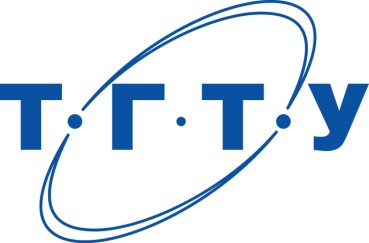 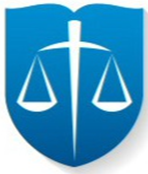 